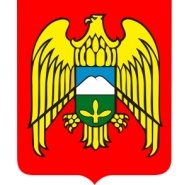 Къэбэрдей-Балъкъэр Республикэм и Дзэлыкъуэ районым щыщКичмалкэ  къуажэм и администрацэм и 1этащхьэКъабарты-Малкъар Республиканы Зольск  районуну  Кичибалыкъ элниАдминистрациясыМЕСТНАЯ АДМИНИСТРАЦИЯ  СЕЛЬСКОГО ПОСЕЛЕНИЯ КИЧМАЛКАЗОЛЬСКОГО МУНИЦИПАЛЬНОГО РАЙОНАКАБАРДИНО-БАЛКАРСКОЙ РЕСПУБЛИКИ361714,сел.Кичмалка,ул.Чкалова, 69.тел.76-3-40,факс 8(86637)76-3-40 ;                                                                  адрес. электр.почты: Kichmalkaа@majl.ru30.12.2022                                                                                              ПОСТАНОВЛЕНЭ  №20                                                                                                            БЕГИМ                      № 20                                                                                                               ПОСТАНОВЛЕНИЕ №  20ОБ УТВЕРЖДЕНИИ ПЕРЕЧНЯ ГЛАВНЫХ АДМИНИСТРАТОРОВ ДОХОДОВМЕСТНОГО БЮДЖЕТА ЗОЛЬСКОГО МУНИЦИПАЛЬНОГО РАЙОНАКАБАРДИНО – БАЛКАРСКОЙ РЕСПУБЛИКИВ соответствии с абзацем четвертым пункта 3.2 статьи 160.1Бюджетного кодекса Российской Федерации, постановлением Правительства Российской Федерации от 16.09.2021 N 1569 "Об утверждении общих требований к закреплению за органами государственной власти (государственными органами) субъекта Российской Федерации, органами управления территориальными фондами обязательного медицинского страхования, органами местного самоуправления, органами местной администрации полномочий главного администратора доходов бюджета и к утверждению перечня главных администраторов доходов бюджета субъекта Российской Федерации, бюджета территориального фонда обязательного медицинского страхования, местного бюджета"местная администрация сельского поселения Кичмалка Зольского муниципального района Кабардино - Балкарской Республики постановляет:Утвердить перечень главных администраторов доходов местного бюджета сельского поселения Кичмалка Зольского муниципального района Кабардино - Балкарской Республики, согласно приложению (далее - Перечень).2.    Установить, что в случае поступления в местный бюджет сельского поселения Кичмалка Зольского муниципального района Кабардино-Балкарской Республики дополнительных налоговых доходов, неналоговых доходов и межбюджетных трансфертов из республиканского бюджета, не предусмотренных Перечнем, изменения в части закрепляемых за главными администраторами доходов местного бюджета Зольского муниципального района Кабардино - Балкарской Республики кодов видов (подвидов) доходов отражаются в отчете об исполнении бюджета сельского поселения Кичмалка Зольского муниципального района Кабардино - Балкарской Республики на основании нормативного правового акта местной администрации сельского поселения Кичмалка Зольского муниципального района Кабардино-Балкарской Республики без внесения изменений в Перечень, утвержденный настоящим постановлением.3. Настоящее постановление применяется к правоотношениям, возникающим при составлении и исполнении местного бюджета сельского поселения Кичмалка Зольского муниципального района Кабардино - Балкарской Республики, начиная с бюджета на 2023 год и на плановый период 2024 и 2025 годов.4. Опубликовать в газете «Зольские вести» с одновременным размещением на официальном сайте сельского поселения Кичмалка  Зольского муниципального района в информационно-телекоммуникационной сети "Интернет".5. Контроль за исполнением настоящего постановления оставляю за собой.Глава местной администрации                                          М.Х.Гуртуев